ANNAMALAI        UNIVERSITY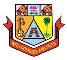 DEPARTMENT OF ELECTRICAL ENGINEERINGANNAMALAINAGAR CHIDAMBARAM – 608 002 B.E. (Electrical and Electronics Engineering)Internship Report Template2020VISIONTo develop the Department into a “Centre of Excellence” with a perspective to provide quality education and skill-based training with state of the art technologies to the students, thereby enabling them to become achievers and contributors to the industry, society and nation together with a sense of commitment to the profession.MISSIONM1: 	To impart quality education in tune with emerging technological developments in the field of Electrical and Electronics Engineering.M2:  	To provide practical hands-on-training with a view to understand the theoretical concepts and technological developments.M3:      To produce employable and self-employable graduates.M4:  To nurture the personality traits among the students in different dimensions emphasizing the ethical values and to address the diversified societal needs of our Nation M5:	To create futuristic ambiance with the state of the art facilities for pursuing research.INTERNSHIP TITLE - ALL CAPS PERMITTED- ADD ANOTHER TITLE LINE - IF NEEDED Internship / Industrial Training ReportSubmitted ByName of the StudentRoll. NO: XXXXXXXXB.E (Electrical & Electronics Engineering) 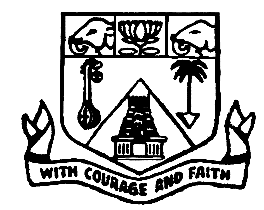 DEPARTMENT OF ELECTRICAL ENGINEERINGFACULTY OF ENGINEERING AND TECHNOLOGYANNAMALAI UNIVERSITY 
ANNAMALAINAGAR – 608 002TAMIL NADU, INDIA2020Title page[Name]
[Class][Internship dates][Internship organization]Training Mentor SignatureCERTIFICATEStart here or [Insert]/ (File) here...ANNAMALAI UNIVERSITYDepartment of Electrical EngineeringCERTIFICATE           This is to certify that Mr/Ms……………………………………………. (Roll. No: ………………..)   ........... Semester B.E (Electrical and Electronics Engineering), has completed the Internship/Industrial training entitled ‘INTERNSHIP-TITLE’ during the period (date) at (Industry / Institute) and the report has been submitted to Annamalai University.Place :  AnnamalainagarDate  : Table of contentsCompany/ Institute InformationInternship descriptionOverview of internship experienceOngoing considerationConclusionCompany / Institute Information1 page only (With four Paragraphs)[Company Name] was founded in [year] with the intention of [details]. The company’s mission statement is to [mission statement]. [Company Name] plays a vital role in the community with [details]. I chose this organization because I find their mission to be important and relevant to my career goals.Internship DescriptionMaximum 5 page only My role at [Company Name] was to [details]. I worked directly with [team] in [internship responsibilities].Overview of internship experience1 page only During my internship experience with [Company Name], I was able to develop my [skills]. I particularly found [experiences] to be useful in improving my [skill]. Although I found [experience] to be challenging, I found it to be valuable in developing my [skill].Conclusion[details].One page onlyOutcome of the Internship program must be detail.Head of the DepartmentMentor NAMEDept of Electrical EngineeringMentorFaculty of Engineering and Technology DesignationAnnamalai UniversityDept of Electrical EngineeringInternal Examiner                        External Examiner